Komponen penilaian :Kehadiran = 10 %Tugas = 20 %UTS = 35 %UAS = 35 %Jakarta, November  2017Mengetahui, 										Ketua Program Studi,								Dosen Pengampu,Lily Widjaya, A.Md.PerKes, SKM,MM						Siswati, A.Md.PerKes, SKM, MKM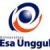 RENCANA PEMBELAJARAN SEMESTER GANJIL 2017/2018RENCANA PEMBELAJARAN SEMESTER GANJIL 2017/2018RENCANA PEMBELAJARAN SEMESTER GANJIL 2017/2018RENCANA PEMBELAJARAN SEMESTER GANJIL 2017/2018RENCANA PEMBELAJARAN SEMESTER GANJIL 2017/2018RENCANA PEMBELAJARAN SEMESTER GANJIL 2017/2018RENCANA PEMBELAJARAN SEMESTER GANJIL 2017/2018RENCANA PEMBELAJARAN SEMESTER GANJIL 2017/2018RENCANA PEMBELAJARAN SEMESTER GANJIL 2017/2018RENCANA PEMBELAJARAN SEMESTER GANJIL 2017/2018PELAKSANA AKADEMIK MATAKULIAH MANAJEMEN INFORMASI KESEHATAN 4PELAKSANA AKADEMIK MATAKULIAH MANAJEMEN INFORMASI KESEHATAN 4PELAKSANA AKADEMIK MATAKULIAH MANAJEMEN INFORMASI KESEHATAN 4PELAKSANA AKADEMIK MATAKULIAH MANAJEMEN INFORMASI KESEHATAN 4PELAKSANA AKADEMIK MATAKULIAH MANAJEMEN INFORMASI KESEHATAN 4PELAKSANA AKADEMIK MATAKULIAH MANAJEMEN INFORMASI KESEHATAN 4PELAKSANA AKADEMIK MATAKULIAH MANAJEMEN INFORMASI KESEHATAN 4PELAKSANA AKADEMIK MATAKULIAH MANAJEMEN INFORMASI KESEHATAN 4PELAKSANA AKADEMIK MATAKULIAH MANAJEMEN INFORMASI KESEHATAN 4PELAKSANA AKADEMIK MATAKULIAH MANAJEMEN INFORMASI KESEHATAN 4UNIVERSITAS ESA UNGGULUNIVERSITAS ESA UNGGULUNIVERSITAS ESA UNGGULUNIVERSITAS ESA UNGGULUNIVERSITAS ESA UNGGULUNIVERSITAS ESA UNGGULUNIVERSITAS ESA UNGGULUNIVERSITAS ESA UNGGULUNIVERSITAS ESA UNGGULUNIVERSITAS ESA UNGGULMata KuliahMata Kuliah:Etika Profesi dan Tata Krama PelayananEtika Profesi dan Tata Krama PelayananEtika Profesi dan Tata Krama PelayananKode MKKode MK:IRM 616Mata Kuliah PrasyaratMata Kuliah Prasyarat:---Bobot MKBobot MK:2 sksDosen PengampuDosen Pengampu:Siswati, A.MdPerKes, SKM,MKMSiswati, A.MdPerKes, SKM,MKMSiswati, A.MdPerKes, SKM,MKMKode DosenKode Dosen:5753Alokasi WaktuAlokasi Waktu:Tatap muka 14 x 100 menit, tidak ada praktik, tidak ada onlineTatap muka 14 x 100 menit, tidak ada praktik, tidak ada onlineTatap muka 14 x 100 menit, tidak ada praktik, tidak ada onlineTatap muka 14 x 100 menit, tidak ada praktik, tidak ada onlineTatap muka 14 x 100 menit, tidak ada praktik, tidak ada onlineTatap muka 14 x 100 menit, tidak ada praktik, tidak ada onlineTatap muka 14 x 100 menit, tidak ada praktik, tidak ada onlineCapaian PembelajaranCapaian Pembelajaran:Mahasiswa mampu memahami konsep etika profesiMahasiswa mampu memahami peran profesi Perekam medis dan Informasi kesehatan dalam memberikan pelayanan yang sesuai standar profesi Mahasiswa mampu membedakan mana tindakan yang baik dan mana yang buruk dalam memberikan pelayanan rekam medis dan informasi kesehatan Mahasiswa mampu mengambil keputusan mana tindakan yang boleh dilakukan dan mana tindakan yang bertentangan dengan profesiMahasiswa mampu memahami konsep etika profesiMahasiswa mampu memahami peran profesi Perekam medis dan Informasi kesehatan dalam memberikan pelayanan yang sesuai standar profesi Mahasiswa mampu membedakan mana tindakan yang baik dan mana yang buruk dalam memberikan pelayanan rekam medis dan informasi kesehatan Mahasiswa mampu mengambil keputusan mana tindakan yang boleh dilakukan dan mana tindakan yang bertentangan dengan profesiMahasiswa mampu memahami konsep etika profesiMahasiswa mampu memahami peran profesi Perekam medis dan Informasi kesehatan dalam memberikan pelayanan yang sesuai standar profesi Mahasiswa mampu membedakan mana tindakan yang baik dan mana yang buruk dalam memberikan pelayanan rekam medis dan informasi kesehatan Mahasiswa mampu mengambil keputusan mana tindakan yang boleh dilakukan dan mana tindakan yang bertentangan dengan profesiMahasiswa mampu memahami konsep etika profesiMahasiswa mampu memahami peran profesi Perekam medis dan Informasi kesehatan dalam memberikan pelayanan yang sesuai standar profesi Mahasiswa mampu membedakan mana tindakan yang baik dan mana yang buruk dalam memberikan pelayanan rekam medis dan informasi kesehatan Mahasiswa mampu mengambil keputusan mana tindakan yang boleh dilakukan dan mana tindakan yang bertentangan dengan profesiMahasiswa mampu memahami konsep etika profesiMahasiswa mampu memahami peran profesi Perekam medis dan Informasi kesehatan dalam memberikan pelayanan yang sesuai standar profesi Mahasiswa mampu membedakan mana tindakan yang baik dan mana yang buruk dalam memberikan pelayanan rekam medis dan informasi kesehatan Mahasiswa mampu mengambil keputusan mana tindakan yang boleh dilakukan dan mana tindakan yang bertentangan dengan profesiMahasiswa mampu memahami konsep etika profesiMahasiswa mampu memahami peran profesi Perekam medis dan Informasi kesehatan dalam memberikan pelayanan yang sesuai standar profesi Mahasiswa mampu membedakan mana tindakan yang baik dan mana yang buruk dalam memberikan pelayanan rekam medis dan informasi kesehatan Mahasiswa mampu mengambil keputusan mana tindakan yang boleh dilakukan dan mana tindakan yang bertentangan dengan profesiMahasiswa mampu memahami konsep etika profesiMahasiswa mampu memahami peran profesi Perekam medis dan Informasi kesehatan dalam memberikan pelayanan yang sesuai standar profesi Mahasiswa mampu membedakan mana tindakan yang baik dan mana yang buruk dalam memberikan pelayanan rekam medis dan informasi kesehatan Mahasiswa mampu mengambil keputusan mana tindakan yang boleh dilakukan dan mana tindakan yang bertentangan dengan profesiSESIKEMAMPUANAKHIRMATERI PEMBELAJARANMATERI PEMBELAJARANBENTUK PEMBELAJARANSUMBER PEMBELAJARANSUMBER PEMBELAJARANINDIKATORPENILAIANINDIKATORPENILAIANINDIKATORPENILAIAN1Mahasiswa mengetahui perencanaan dan tujuan pembelajaran yang akan dilaksanakan.Mahasiswa mampu menjelaskan pengertian etika, etiket secara umum  dalam hubungan antar manusia dan pergaulan.    Pengantar pembelajaran secara singkat. Pengertian  etika, etiket secara umum dalam hubungan antar manusia dan pergaulan.Pengantar pembelajaran secara singkat. Pengertian  etika, etiket secara umum dalam hubungan antar manusia dan pergaulan.Metoda : contextual instructionMedia : kelas, komputer, LCD, whiteboard, web Huffman Edna K., Health Information Management, Tenth Edition AHIMA, (Berwyn, Illionis: Physician Record Company , 1994)Shauw Patricia L, Elliot Chris., Quality and Performance Improvement in Healthcare, 5th ed, AHIMA (Chicago, Illionis: AHIMA Press, 2012)Kathleen M.LaTour and Shirley Eichenwald Maki., Health Information Management Concept, Principles, and Practice, Third Edition, AHIMA (Chicago, Illionis: AHIMA Press, 2013), pp. 700-716Soekidjo Notoatmodjo, Etika dan Hukum Kesehatan, Rineka Cipta, Jakarta 2010Huffman Edna K., Health Information Management, Tenth Edition AHIMA, (Berwyn, Illionis: Physician Record Company , 1994)Shauw Patricia L, Elliot Chris., Quality and Performance Improvement in Healthcare, 5th ed, AHIMA (Chicago, Illionis: AHIMA Press, 2012)Kathleen M.LaTour and Shirley Eichenwald Maki., Health Information Management Concept, Principles, and Practice, Third Edition, AHIMA (Chicago, Illionis: AHIMA Press, 2013), pp. 700-716Soekidjo Notoatmodjo, Etika dan Hukum Kesehatan, Rineka Cipta, Jakarta 2010Menjelaskan pengertian etika dan etiket secara umum dalam hubungan antar manusia dan pergaulan  dengan benar.Menjelaskan pengertian etika dan etiket secara umum dalam hubungan antar manusia dan pergaulan  dengan benar.Menjelaskan pengertian etika dan etiket secara umum dalam hubungan antar manusia dan pergaulan  dengan benar.2Mahasiswa mampu menjelaskan pengertian  profesi Perekam Medis dan Informasi Kesehatan (PMIK), profesional dan profesionalisme PMIKPengertian tenaga kesehatan, profesi, profesional dan profesionalisme PMIKPengertian tenaga kesehatan, profesi, profesional dan profesionalisme PMIKMedia : contextual instructionMedia : kelas, komputer, LCD, whiteboard, web  Shauw Patricia L, Elliot Chris., Quality and Performance Improvement in Healthcare, 5th ed, AHIMA (Chicago, Illionis: AHIMA Press, 2012)  Kathleen M.LaTour and Shirley Eichenwald Maki., Health Information Management Concept, Principles, and Practice, Third Edition, AHIMA (Chicago, Illionis: AHIMA Press, 2013), pp. 700-716  Undang-Undang RI No.36 tahun 2014 tentang Tenaga Kesehatan  Kepmenkes RI No.377/2007: Standar Profesi PMIK  Soekidjo Notoatmodjo, Etika dan Hukum Kesehatan, Rineka Cipta, Jakarta 2010  Shauw Patricia L, Elliot Chris., Quality and Performance Improvement in Healthcare, 5th ed, AHIMA (Chicago, Illionis: AHIMA Press, 2012)  Kathleen M.LaTour and Shirley Eichenwald Maki., Health Information Management Concept, Principles, and Practice, Third Edition, AHIMA (Chicago, Illionis: AHIMA Press, 2013), pp. 700-716  Undang-Undang RI No.36 tahun 2014 tentang Tenaga Kesehatan  Kepmenkes RI No.377/2007: Standar Profesi PMIK  Soekidjo Notoatmodjo, Etika dan Hukum Kesehatan, Rineka Cipta, Jakarta 2010Menjelaskan pengertian tenaga kesehatan, profesi, profesional dan profesionalisme PMIK dengan benarMenjelaskan pengertian tenaga kesehatan, profesi, profesional dan profesionalisme PMIK dengan benarMenjelaskan pengertian tenaga kesehatan, profesi, profesional dan profesionalisme PMIK dengan benar3Mahasiswa mampu menjelaskan contoh kasus pelanggaran etika profesi di unit rekam medis dan informasi kesehatanKasus pelanggaran etika profesi Kasus pelanggaran etika profesi Kasus di lapangan tempat tugas   Kepmenkes RI No.377/2007: Standar Profesi PMIK  Soekidjo Notoatmodjo, Etika dan Hukum Kesehatan, Rineka Cipta, Jakarta 2010  Kepmenkes RI No.377/2007: Standar Profesi PMIK  Soekidjo Notoatmodjo, Etika dan Hukum Kesehatan, Rineka Cipta, Jakarta 2010Mahasiswa mampu mendiskripsikan 2(dua) contoh kasus yang terjadi di lapangan secara tertulisMahasiswa mampu mendiskripsikan 2(dua) contoh kasus yang terjadi di lapangan secara tertulisMahasiswa mampu mendiskripsikan 2(dua) contoh kasus yang terjadi di lapangan secara tertulis4Mahasiswa mampu menjelaskan kode etik  Perekam Medis dan Informasi Kesehatan.Standar profesi Perekam Medis dan Informasi KesehatanStandar profesi Perekam Medis dan Informasi KesehatanMetoda : contextual instructionMedia : kelas, komputer, LCD, whiteboard, web  Undang-Undang RI No.36 tahun 2014 tentang Tenaga Kesehatan  Kepmenkes RI No.377/2007: Standar Profesi PMIK  Soekidjo Notoatmodjo, Etika dan Hukum Kesehatan, Rineka Cipta, Jakarta 2010    Permenkes RI No. 55 tahun 2013 tentang penyelenggaraan Pekerjaan Perekam Medis   Standar kompetensi PMIK, PORMIKI 2015  Undang-Undang RI No.36 tahun 2014 tentang Tenaga Kesehatan  Kepmenkes RI No.377/2007: Standar Profesi PMIK  Soekidjo Notoatmodjo, Etika dan Hukum Kesehatan, Rineka Cipta, Jakarta 2010    Permenkes RI No. 55 tahun 2013 tentang penyelenggaraan Pekerjaan Perekam Medis   Standar kompetensi PMIK, PORMIKI 2015Mahasiswa mampu menjelaskan  kode etik  Perekam Medis dan Informasi Kesehatan dengan benarMahasiswa mampu menjelaskan  kode etik  Perekam Medis dan Informasi Kesehatan dengan benarMahasiswa mampu menjelaskan  kode etik  Perekam Medis dan Informasi Kesehatan dengan benar5Mahasiswa mampu memberi contoh pelanggaran kode etik  Perekam Medis dan Informasi Kesehatan.Standar profesi Perekam Medis dan Informasi KesehatanStandar profesi Perekam Medis dan Informasi KesehatanKasus di lapangan tempat tugas masing-masing  Kepmenkes RI No.377/2007: Standar Profesi PMIK  Soekidjo Notoatmodjo, Etika dan Hukum Kesehatan, Rineka Cipta, Jakarta 2010    Permenkes RI No. 55 tahun 2013 tentang penyelenggaraan Pekerjaan Perekam Medis   Standar kompetensi PMIK, PORMIKI 2015  Kepmenkes RI No.377/2007: Standar Profesi PMIK  Soekidjo Notoatmodjo, Etika dan Hukum Kesehatan, Rineka Cipta, Jakarta 2010    Permenkes RI No. 55 tahun 2013 tentang penyelenggaraan Pekerjaan Perekam Medis   Standar kompetensi PMIK, PORMIKI 2015Mahasiswa mampu mengidentifikasi secara tertulis 2(dua) pelanggaran  kode etik  Perekam Medis dan Informasi Kesehatan dengan benarMahasiswa mampu mengidentifikasi secara tertulis 2(dua) pelanggaran  kode etik  Perekam Medis dan Informasi Kesehatan dengan benarMahasiswa mampu mengidentifikasi secara tertulis 2(dua) pelanggaran  kode etik  Perekam Medis dan Informasi Kesehatan dengan benar6Mahasiswa mampu mengidentifikasi dampak pelanggaran kode etik Perekam Medis dan Informasi Kesehatan.Standar profesi Perekam Medis dan Informasi KesehatanStandar profesi Perekam Medis dan Informasi KesehatanKasus di lapangan tempat tugas masing-masing  Kepmenkes RI No.377/2007: Standar Profesi PMIK  Soekidjo Notoatmodjo, Etika dan Hukum Kesehatan, Rineka Cipta, Jakarta 2010    Permenkes RI No. 55 tahun 2013 tentang penyelenggaraan Pekerjaan Perekam Medis   Standar kompetensi PMIK, PORMIKI 2015  Kepmenkes RI No.377/2007: Standar Profesi PMIK  Soekidjo Notoatmodjo, Etika dan Hukum Kesehatan, Rineka Cipta, Jakarta 2010    Permenkes RI No. 55 tahun 2013 tentang penyelenggaraan Pekerjaan Perekam Medis   Standar kompetensi PMIK, PORMIKI 2015Mahasiswa mampu mengidentifikasi secara tertulis 2(dua) dampak pelanggaran kode etik di lapangan yang disesuaikan dengan  stándar profesi  Perekam Medis dan Informasi Kesehatan dengan benarMahasiswa mampu mengidentifikasi secara tertulis 2(dua) dampak pelanggaran kode etik di lapangan yang disesuaikan dengan  stándar profesi  Perekam Medis dan Informasi Kesehatan dengan benarMahasiswa mampu mengidentifikasi secara tertulis 2(dua) dampak pelanggaran kode etik di lapangan yang disesuaikan dengan  stándar profesi  Perekam Medis dan Informasi Kesehatan dengan benar7Mahasiswa mampu menjelaskan pengertian manusia dan sistem nilai, manusia dan hak asasi, hak dan kewajiban pasien, hak dan kewajiban dokter.Pengertian manusia dan sistem nilai, manusia dan hak asasi, hak dan kewajiban pasien, hak dan kewajiban dokter.Pengertian manusia dan sistem nilai, manusia dan hak asasi, hak dan kewajiban pasien, hak dan kewajiban dokter.Metode : contextual instruction Media : kelas, komputer, LCD, whiteboard, web  Undang-Undang RI No.36 tahun 2014 tentang Tenaga Kesehatan  Kepmenkes RI No.377/2007: Standar Profesi PMIK  Permenkes RI No. 55 tahun 2013 tentang penyelenggaraan Pekerjaan Perekam Medis   Permenkes RI No.69/2014: hak dan kewajiban rumah sakit dan hak dan kewajiban pasien Standar kompetensi PMIK, PORMIKI 2015  Soekidjo Notoatmodjo, Etika dan Hukum Kesehatan, Rineka Cipta, Jakarta 2010    Undang-Undang RI No.36 tahun 2014 tentang Tenaga Kesehatan  Kepmenkes RI No.377/2007: Standar Profesi PMIK  Permenkes RI No. 55 tahun 2013 tentang penyelenggaraan Pekerjaan Perekam Medis   Permenkes RI No.69/2014: hak dan kewajiban rumah sakit dan hak dan kewajiban pasien Standar kompetensi PMIK, PORMIKI 2015  Soekidjo Notoatmodjo, Etika dan Hukum Kesehatan, Rineka Cipta, Jakarta 2010  Menjelaskan manusia dan sistem nilai,  hak asasi, hak dan kewajiban pasien, hak dan kewajiban dokter dengan benar Menjelaskan manusia dan sistem nilai,  hak asasi, hak dan kewajiban pasien, hak dan kewajiban dokter dengan benar Menjelaskan manusia dan sistem nilai,  hak asasi, hak dan kewajiban pasien, hak dan kewajiban dokter dengan benar 8UTS50 soal pilihan ganda 50 soal pilihan ganda Uji tulis-----9Mahasiswa mampu mengidentifikasi kegiatan dengan   standar profesi PMIK.Standar profesi PMIKStandar profesi PMIKBahan ajar standar  profesi PMIK     Undang-Undang RI No.36 tahun 2014 tentang Tenaga Kesehatan  Kepmenkes RI No.377/2007: Standar Profesi PMIK  Permenkes RI No. 55 tahun 2013 tentang penyelenggaraan Pekerjaan Perekam Medis   Standar kompetensi PMIK, PORMIKI 2015  Undang-Undang RI No.36 tahun 2014 tentang Tenaga Kesehatan  Kepmenkes RI No.377/2007: Standar Profesi PMIK  Permenkes RI No. 55 tahun 2013 tentang penyelenggaraan Pekerjaan Perekam Medis   Standar kompetensi PMIK, PORMIKI 2015Menjelaskan  pengertian dan tujuan  standar profesi PMIKdengan benar dan tepatMenjelaskan  pengertian dan tujuan  standar profesi PMIKdengan benar dan tepatMenjelaskan  pengertian dan tujuan  standar profesi PMIKdengan benar dan tepat10Mahasiswa mampu mengidentifikasi kegiatan dengan   standar profesi PMIK.Standar kompetensi PMIKStandar kompetensi PMIKBahan ajar standar  kompetensi PMIK     Undang-Undang RI No.36 tahun 2014 tentang Tenaga Kesehatan  Kepmenkes RI No.377/2007: Standar Profesi PMIK  Permenkes RI No. 55 tahun 2013 tentang penyelenggaraan Pekerjaan Perekam Medis   Standar kompetensi PMIK, PORMIKI 2015  Undang-Undang RI No.36 tahun 2014 tentang Tenaga Kesehatan  Kepmenkes RI No.377/2007: Standar Profesi PMIK  Permenkes RI No. 55 tahun 2013 tentang penyelenggaraan Pekerjaan Perekam Medis   Standar kompetensi PMIK, PORMIKI 2015Menjelaskan  pengertian dan tujuan  kompetensi PMIK dengan benar dan tepatMenjelaskan  pengertian dan tujuan  kompetensi PMIK dengan benar dan tepatMenjelaskan  pengertian dan tujuan  kompetensi PMIK dengan benar dan tepat11Mahasiswa mampu menjelaskan penyelenggaraan pekerjaan Perekam MedisPenyelenggaraan pekerjaan Perekam Medis Penyelenggaraan pekerjaan Perekam Medis Metoda : contextual instructionMedia : kelas, komputer, LCD, whiteboard, web  Undang-Undang RI No.36 /2014: Tenaga Kesehatan  PerMenKes RI No.269/2008: Rekam Medis  Kepmenkes RI No.377/2007: Standar Profesi Perekam Medis dan Informasi Kesehatan  Permenkes RI No.55/2013:   penyelenggaraan pekerjaan Perekam Medis  Undang-Undang RI No.36 /2014: Tenaga Kesehatan  PerMenKes RI No.269/2008: Rekam Medis  Kepmenkes RI No.377/2007: Standar Profesi Perekam Medis dan Informasi Kesehatan  Permenkes RI No.55/2013:   penyelenggaraan pekerjaan Perekam MedisMenjelaskan penyelenggaraan pekerjaan Perekam Medis dengan benar.Menjelaskan penyelenggaraan pekerjaan Perekam Medis dengan benar.Menjelaskan penyelenggaraan pekerjaan Perekam Medis dengan benar.12Mahasiswa mampu   mengidentifikasi   pekerjaan dan kewenangan PMIK sesuai dengan peraturan yang ditetapkan Permenkes RI No.55/2013:   penyelenggaraan pekerjaan Perekam MedisPermenkes RI No.55/2013:   penyelenggaraan pekerjaan Perekam MedisBahan ajar penyelenggaraan pekerjaan Perekam Medis   Undang-Undang RI No.36 /2014: Tenaga Kesehatan  PerMenKes RI No.269/2008: Rekam Medis  Kepmenkes RI No.377/2007: Standar Profesi Perekam Medis dan Informasi KesehatanPermenkes RI No.55/2013:   penyelenggaraan pekerjaan Perekam Medis  Undang-Undang RI No.36 /2014: Tenaga Kesehatan  PerMenKes RI No.269/2008: Rekam Medis  Kepmenkes RI No.377/2007: Standar Profesi Perekam Medis dan Informasi KesehatanPermenkes RI No.55/2013:   penyelenggaraan pekerjaan Perekam MedisMenjelaskan dan mengidentifikasi pekerjaan dan kewenangan PMIK sesuai dengan peraturan yang ditetapkan dengan benarMenjelaskan dan mengidentifikasi pekerjaan dan kewenangan PMIK sesuai dengan peraturan yang ditetapkan dengan benarMenjelaskan dan mengidentifikasi pekerjaan dan kewenangan PMIK sesuai dengan peraturan yang ditetapkan dengan benar13Mahasiswa mampu   mengidentifikasi   pekerjaan dan menentukan dengan kompetensi PMIK yang harus dimiliki.  Permenkes RI No.55/2013:   penyelenggaraan pekerjaan Perekam MedisPermenkes RI No.55/2013:   penyelenggaraan pekerjaan Perekam MedisBahan ajar penyelenggaraan pekerjaan Perekam Medis   Undang-Undang RI No.36 /2014: Tenaga Kesehatan  PerMenKes RI No.269/2008: Rekam Medis  Kepmenkes RI No.377/2007: Standar Profesi Perekam Medis dan Informasi KesehatanPermenkes RI No.55/2013:   penyelenggaraan pekerjaan Perekam Medis  Undang-Undang RI No.36 /2014: Tenaga Kesehatan  PerMenKes RI No.269/2008: Rekam Medis  Kepmenkes RI No.377/2007: Standar Profesi Perekam Medis dan Informasi KesehatanPermenkes RI No.55/2013:   penyelenggaraan pekerjaan Perekam MedisMenjelaskan dan mengidentifikasi pekerjaan dan kompetensi PMIK sesuai dengan peraturan yang ditetapkan dengan benarMenjelaskan dan mengidentifikasi pekerjaan dan kompetensi PMIK sesuai dengan peraturan yang ditetapkan dengan benarMenjelaskan dan mengidentifikasi pekerjaan dan kompetensi PMIK sesuai dengan peraturan yang ditetapkan dengan benar14Mahasiswa mampu menjelaskan pengertian kompetensi profesionalisme yang luhur dalam pelayanan rekam medis dan informasi kesehatanPengertian profesionalisme yang luhur dalam pelayanan rekam medis dan informasi kesehatanPengertian profesionalisme yang luhur dalam pelayanan rekam medis dan informasi kesehatanMetoda : small group discussion Media : kelas, komputer, LCD, whiteboard, web   Kepmenkes RI No.377/2007: Standar Profesi Perekam Medis dan Informasi Kesehatan  Standar kompetensi PMIK, PORMIKI 2015  Kepmenkes RI No.377/2007: Standar Profesi Perekam Medis dan Informasi Kesehatan  Standar kompetensi PMIK, PORMIKI 2015Menjelaskan pengertian kompetensi profesionalisme yang luhur dalam pelayanan rekam medis dan informasi kesehatan dengan benarMenjelaskan pengertian kompetensi profesionalisme yang luhur dalam pelayanan rekam medis dan informasi kesehatan dengan benarMenjelaskan pengertian kompetensi profesionalisme yang luhur dalam pelayanan rekam medis dan informasi kesehatan dengan benar15Mahasiswa mampu menjelaskan pengertian kompetensi mawas diri dalam pelayanan rekam medis dan informasi kesehatanPengertian kompetensi mawas diri dalam pelayanan rekam medis dan informasi kesehatan Pengertian kompetensi mawas diri dalam pelayanan rekam medis dan informasi kesehatan Metoda : small group discussion Media : kelas, komputer, LCD, whiteboard, web   Kepmenkes RI No.377/2007: Standar Profesi Perekam Medis dan Informasi Kesehatan  Standar kompetensi PMIK, PORMIKI 2015  Kepmenkes RI No.377/2007: Standar Profesi Perekam Medis dan Informasi Kesehatan  Standar kompetensi PMIK, PORMIKI 2015Menjelaskan pengertian kompetensi mawas diri dalam pelayanan rekam medis dan informasi kesehatan dengan benarMenjelaskan pengertian kompetensi mawas diri dalam pelayanan rekam medis dan informasi kesehatan dengan benarMenjelaskan pengertian kompetensi mawas diri dalam pelayanan rekam medis dan informasi kesehatan dengan benar16UAS50 soal pilihan ganda 50 soal pilihan ganda Uji tulis-----